Попълва се от Патентното ведомство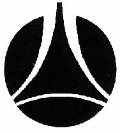 ПАТЕНТНО ВЕДОМСТВОНА РЕПУБЛИКА БЪЛГАРИЯПопълва се от Патентното ведомствоБул. "Д-р Г.М. Димитров" № 52, вх. БСофия 1040Тел.: +359 2 9701 321,  Факс: +359 2 87 35 258БНБ-ЦУ в лева IBAN BG90 BNBG 9661 3100 1709 01BIC BNBGBGSDБул. "Д-р Г.М. Димитров" № 52, вх. БСофия 1040Тел.: +359 2 9701 321,  Факс: +359 2 87 35 258БНБ-ЦУ в лева IBAN BG90 BNBG 9661 3100 1709 01BIC BNBGBGSDИСКАНЕ - ЗАЯВЛЕНИЕЗА ТРАНСФОРМАЦИЯ  на заявка за патент за изобретение в заявка за регистрация на полезен модел  по чл.47а, ал.1 от ЗПРПМ                                       по чл. 71 от ЗПРПМ по чл.46, ал.3 от ЗПРПМ                                         по чл.72е, ал.1 от ЗПРПМИСКАНЕ - ЗАЯВЛЕНИЕЗА ТРАНСФОРМАЦИЯ  на заявка за патент за изобретение в заявка за регистрация на полезен модел  по чл.47а, ал.1 от ЗПРПМ                                       по чл. 71 от ЗПРПМ по чл.46, ал.3 от ЗПРПМ                                         по чл.72е, ал.1 от ЗПРПМИСКАНЕ - ЗАЯВЛЕНИЕЗА ТРАНСФОРМАЦИЯ  на заявка за патент за изобретение в заявка за регистрация на полезен модел  по чл.47а, ал.1 от ЗПРПМ                                       по чл. 71 от ЗПРПМ по чл.46, ал.3 от ЗПРПМ                                         по чл.72е, ал.1 от ЗПРПМИСКАНЕ - ЗАЯВЛЕНИЕЗА ТРАНСФОРМАЦИЯ  на заявка за патент за изобретение в заявка за регистрация на полезен модел  по чл.47а, ал.1 от ЗПРПМ                                       по чл. 71 от ЗПРПМ по чл.46, ал.3 от ЗПРПМ                                         по чл.72е, ал.1 от ЗПРПМИСКАНЕ - ЗАЯВЛЕНИЕЗА ТРАНСФОРМАЦИЯ  на заявка за патент за изобретение в заявка за регистрация на полезен модел  по чл.47а, ал.1 от ЗПРПМ                                       по чл. 71 от ЗПРПМ по чл.46, ал.3 от ЗПРПМ                                         по чл.72е, ал.1 от ЗПРПМИСКАНЕ - ЗАЯВЛЕНИЕЗА ТРАНСФОРМАЦИЯ  на заявка за патент за изобретение в заявка за регистрация на полезен модел  по чл.47а, ал.1 от ЗПРПМ                                       по чл. 71 от ЗПРПМ по чл.46, ал.3 от ЗПРПМ                                         по чл.72е, ал.1 от ЗПРПМИСКАНЕ - ЗАЯВЛЕНИЕЗА ТРАНСФОРМАЦИЯ  на заявка за патент за изобретение в заявка за регистрация на полезен модел  по чл.47а, ал.1 от ЗПРПМ                                       по чл. 71 от ЗПРПМ по чл.46, ал.3 от ЗПРПМ                                         по чл.72е, ал.1 от ЗПРПМ1. Наименование на полезния модел  1. Наименование на полезния модел  1. Наименование на полезния модел  1. Наименование на полезния модел  1. Наименование на полезния модел  1. Наименование на полезния модел  1. Наименование на полезния модел  2. . Номер и дата на подаване на заявката за патент за изобретение, за която се иска трансформация:  BG       PCT      EP     2. . Номер и дата на подаване на заявката за патент за изобретение, за която се иска трансформация:  BG       PCT      EP     2. . Номер и дата на подаване на заявката за патент за изобретение, за която се иска трансформация:  BG       PCT      EP     2. . Номер и дата на подаване на заявката за патент за изобретение, за която се иска трансформация:  BG       PCT      EP     2. . Номер и дата на подаване на заявката за патент за изобретение, за която се иска трансформация:  BG       PCT      EP     2. . Номер и дата на подаване на заявката за патент за изобретение, за която се иска трансформация:  BG       PCT      EP     2. . Номер и дата на подаване на заявката за патент за изобретение, за която се иска трансформация:  BG       PCT      EP     3. Заявител/и:  3. Заявител/и:  3. Заявител/и:  3. Заявител/и:  3. Заявител/и:  3. Заявител/и:  3. Заявител/и:  Име, презиме и фамилия или наименование и вид на ЮЛ: ЕИК/БУЛСТАТ:Адрес, пощ. код: Трите имена на представляващия/те ЮЛИме, презиме и фамилия или наименование и вид на ЮЛ: ЕИК/БУЛСТАТ:Адрес, пощ. код: Трите имена на представляващия/те ЮЛИме, презиме и фамилия или наименование и вид на ЮЛ: ЕИК/БУЛСТАТ:Адрес, пощ. код: Трите имена на представляващия/те ЮЛИме, презиме и фамилия или наименование и вид на ЮЛ: ЕИК/БУЛСТАТ:Адрес, пощ. код: Трите имена на представляващия/те ЮЛДържава:      (по гражданство/ постоянен адрес)Код на страната:           Телефон:       е - поща:        Факс:          Държава:      (по гражданство/ постоянен адрес)Код на страната:           Телефон:       е - поща:        Факс:          Държава:      (по гражданство/ постоянен адрес)Код на страната:           Телефон:       е - поща:        Факс:            Заявителят е и изобретател  Заявителят е и изобретател  Заявителят е и изобретател  Заявителят е и изобретател  Заявителят е и изобретател  Заявителят е и изобретател  Заявителят е и изобретателИме, презиме и фамилия или наименование и вид на ЮЛ: ЕИК/БУЛСТАТ:Адрес, пощ. код: Трите имена на представляващия/те ЮЛИме, презиме и фамилия или наименование и вид на ЮЛ: ЕИК/БУЛСТАТ:Адрес, пощ. код: Трите имена на представляващия/те ЮЛИме, презиме и фамилия или наименование и вид на ЮЛ: ЕИК/БУЛСТАТ:Адрес, пощ. код: Трите имена на представляващия/те ЮЛИме, презиме и фамилия или наименование и вид на ЮЛ: ЕИК/БУЛСТАТ:Адрес, пощ. код: Трите имена на представляващия/те ЮЛДържава:      (по гражданство/ постоянен адрес)Код на страната:           Телефон:       е - поща:        Факс:          Държава:      (по гражданство/ постоянен адрес)Код на страната:           Телефон:       е - поща:        Факс:          Държава:      (по гражданство/ постоянен адрес)Код на страната:           Телефон:       е - поща:        Факс:            Заявителят е и изобретател  Заявителят е и изобретател  Заявителят е и изобретател  Заявителят е и изобретател  Заявителят е и изобретател  Заявителят е и изобретател  Заявителят е и изобретател  Останалите заявители, ако има такива, са посочени на допълнителни листа        броя.  Останалите заявители, ако има такива, са посочени на допълнителни листа        броя.  Останалите заявители, ако има такива, са посочени на допълнителни листа        броя.  Останалите заявители, ако има такива, са посочени на допълнителни листа        броя.  Останалите заявители, ако има такива, са посочени на допълнителни листа        броя.  Останалите заявители, ако има такива, са посочени на допълнителни листа        броя.  Останалите заявители, ако има такива, са посочени на допълнителни листа        броя.4. Пълномощник Представител по индустриална собственост                                                            рег. №        Съдружие на представители по индустриална собственост                                   рег. №        Дружество на представители по индустриална собственост                                   рег. №       Адвокат   Съдружие на адвокати      Дружество на адвокати    Лице, предоставящо услуги еднократно или временно в РБ4. Пълномощник Представител по индустриална собственост                                                            рег. №        Съдружие на представители по индустриална собственост                                   рег. №        Дружество на представители по индустриална собственост                                   рег. №       Адвокат   Съдружие на адвокати      Дружество на адвокати    Лице, предоставящо услуги еднократно или временно в РБ4. Пълномощник Представител по индустриална собственост                                                            рег. №        Съдружие на представители по индустриална собственост                                   рег. №        Дружество на представители по индустриална собственост                                   рег. №       Адвокат   Съдружие на адвокати      Дружество на адвокати    Лице, предоставящо услуги еднократно или временно в РБ4. Пълномощник Представител по индустриална собственост                                                            рег. №        Съдружие на представители по индустриална собственост                                   рег. №        Дружество на представители по индустриална собственост                                   рег. №       Адвокат   Съдружие на адвокати      Дружество на адвокати    Лице, предоставящо услуги еднократно или временно в РБ4. Пълномощник Представител по индустриална собственост                                                            рег. №        Съдружие на представители по индустриална собственост                                   рег. №        Дружество на представители по индустриална собственост                                   рег. №       Адвокат   Съдружие на адвокати      Дружество на адвокати    Лице, предоставящо услуги еднократно или временно в РБ4. Пълномощник Представител по индустриална собственост                                                            рег. №        Съдружие на представители по индустриална собственост                                   рег. №        Дружество на представители по индустриална собственост                                   рег. №       Адвокат   Съдружие на адвокати      Дружество на адвокати    Лице, предоставящо услуги еднократно или временно в РБ4. Пълномощник Представител по индустриална собственост                                                            рег. №        Съдружие на представители по индустриална собственост                                   рег. №        Дружество на представители по индустриална собственост                                   рег. №       Адвокат   Съдружие на адвокати      Дружество на адвокати    Лице, предоставящо услуги еднократно или временно в РБИме, презиме, фамилия на лицето или наименование на съдружието/дружеството     ЕИК/БУЛСТАТ (само за  съдружие/дружество):      Име, презиме, фамилия и длъжност на законния представител на съдружието/дружеството (само за  съдружие/дружество):      Адрес (град, улица, номер, пощ. код):       Име, презиме, фамилия на лицето или наименование на съдружието/дружеството     ЕИК/БУЛСТАТ (само за  съдружие/дружество):      Име, презиме, фамилия и длъжност на законния представител на съдружието/дружеството (само за  съдружие/дружество):      Адрес (град, улица, номер, пощ. код):       Име, презиме, фамилия на лицето или наименование на съдружието/дружеството     ЕИК/БУЛСТАТ (само за  съдружие/дружество):      Име, презиме, фамилия и длъжност на законния представител на съдружието/дружеството (само за  съдружие/дружество):      Адрес (град, улица, номер, пощ. код):       Име, презиме, фамилия на лицето или наименование на съдружието/дружеството     ЕИК/БУЛСТАТ (само за  съдружие/дружество):      Име, презиме, фамилия и длъжност на законния представител на съдружието/дружеството (само за  съдружие/дружество):      Адрес (град, улица, номер, пощ. код):       Име, презиме, фамилия на лицето или наименование на съдружието/дружеството     ЕИК/БУЛСТАТ (само за  съдружие/дружество):      Име, презиме, фамилия и длъжност на законния представител на съдружието/дружеството (само за  съдружие/дружество):      Адрес (град, улица, номер, пощ. код):       Държава:      (по постоянен адрес/седалище)Код на страната:         Телефон:      е - поща:      Държава:      (по постоянен адрес/седалище)Код на страната:         Телефон:      е - поща:      5.   Адрес за водене на кореспонденция в Република България (град, улица, номер, пощ. код): 5.   Адрес за водене на кореспонденция в Република България (град, улица, номер, пощ. код): 5.   Адрес за водене на кореспонденция в Република България (град, улица, номер, пощ. код): 5.   Адрес за водене на кореспонденция в Република България (град, улица, номер, пощ. код): 5.   Адрес за водене на кореспонденция в Република България (град, улица, номер, пощ. код): Телефон:         е - поща:            Телефон:         е - поща:            6. Декларация за приоритет за заявката за патент за изобретение по т.26. Декларация за приоритет за заявката за патент за изобретение по т.26. Декларация за приоритет за заявката за патент за изобретение по т.26. Декларация за приоритет за заявката за патент за изобретение по т.26. Декларация за приоритет за заявката за патент за изобретение по т.26. Декларация за приоритет за заявката за патент за изобретение по т.26. Декларация за приоритет за заявката за патент за изобретение по т.2Номер на приоритетната заявка Дата на приоритетаДата на приоритетаДата на приоритетаСтрана на приоритета (код)Страна на приоритета (код)Страна на приоритета (код)7.   Изобретателят/Съизобретателят не е/не са заявител/заявители. В този случай заявителят/заявителите попълва/т декларация за действителните изобретатели.7.   Изобретателят/Съизобретателят не е/не са заявител/заявители. В този случай заявителят/заявителите попълва/т декларация за действителните изобретатели.7.   Изобретателят/Съизобретателят не е/не са заявител/заявители. В този случай заявителят/заявителите попълва/т декларация за действителните изобретатели.7.   Изобретателят/Съизобретателят не е/не са заявител/заявители. В този случай заявителят/заявителите попълва/т декларация за действителните изобретатели.7.   Изобретателят/Съизобретателят не е/не са заявител/заявители. В този случай заявителят/заявителите попълва/т декларация за действителните изобретатели.7.   Изобретателят/Съизобретателят не е/не са заявител/заявители. В този случай заявителят/заявителите попълва/т декларация за действителните изобретатели.7.   Изобретателят/Съизобретателят не е/не са заявител/заявители. В този случай заявителят/заявителите попълва/т декларация за действителните изобретатели.8A. Декларация за действителните изобретатели:8A. Декларация за действителните изобретатели:8A. Декларация за действителните изобретатели:8A. Декларация за действителните изобретатели:8A. Декларация за действителните изобретатели:8A. Декларация за действителните изобретатели:8A. Декларация за действителните изобретатели:Име, презиме и фамилия:      Адрес: Име, презиме и фамилия:      Адрес: Име, презиме и фамилия:      Адрес: Държава:      (по гражданство/ постоянен адрес)Код на страната:            Телефон:       е - поща:           Държава:      (по гражданство/ постоянен адрес)Код на страната:            Телефон:       е - поща:           Държава:      (по гражданство/ постоянен адрес)Код на страната:            Телефон:       е - поща:           Държава:      (по гражданство/ постоянен адрес)Код на страната:            Телефон:       е - поща:           Име, презиме и фамилия:      Адрес: Име, презиме и фамилия:      Адрес: Име, презиме и фамилия:      Адрес: Държава:      (по гражданство/ постоянен адрес)Код на страната:           Телефон:       е - поща:       Държава:      (по гражданство/ постоянен адрес)Код на страната:           Телефон:       е - поща:       Държава:      (по гражданство/ постоянен адрес)Код на страната:           Телефон:       е - поща:       Държава:      (по гражданство/ постоянен адрес)Код на страната:           Телефон:       е - поща:        Останалите изобретатели, ако има такива, са посочени на допълнителни листа      броя. Останалите изобретатели, ако има такива, са посочени на допълнителни листа      броя. Останалите изобретатели, ако има такива, са посочени на допълнителни листа      броя. Останалите изобретатели, ако има такива, са посочени на допълнителни листа      броя. Останалите изобретатели, ако има такива, са посочени на допълнителни листа      броя. Останалите изобретатели, ако има такива, са посочени на допълнителни листа      броя. Останалите изобретатели, ако има такива, са посочени на допълнителни листа      броя.8Б.  Основания за придобиване правото на заявяване:  на правно основание (Договор за прехвърляне на права, продажба и др.)  служебно изобретение/служебен полезен модел по чл.15 от ЗПРПМ  други (да се опишат):8Б.  Основания за придобиване правото на заявяване:  на правно основание (Договор за прехвърляне на права, продажба и др.)  служебно изобретение/служебен полезен модел по чл.15 от ЗПРПМ  други (да се опишат):8Б.  Основания за придобиване правото на заявяване:  на правно основание (Договор за прехвърляне на права, продажба и др.)  служебно изобретение/служебен полезен модел по чл.15 от ЗПРПМ  други (да се опишат):8Б.  Основания за придобиване правото на заявяване:  на правно основание (Договор за прехвърляне на права, продажба и др.)  служебно изобретение/служебен полезен модел по чл.15 от ЗПРПМ  други (да се опишат):8Б.  Основания за придобиване правото на заявяване:  на правно основание (Договор за прехвърляне на права, продажба и др.)  служебно изобретение/служебен полезен модел по чл.15 от ЗПРПМ  други (да се опишат):8Б.  Основания за придобиване правото на заявяване:  на правно основание (Договор за прехвърляне на права, продажба и др.)  служебно изобретение/служебен полезен модел по чл.15 от ЗПРПМ  други (да се опишат):8Б.  Основания за придобиване правото на заявяване:  на правно основание (Договор за прехвърляне на права, продажба и др.)  служебно изобретение/служебен полезен модел по чл.15 от ЗПРПМ  други (да се опишат):9. Полезният модел съдържа класифицирана информация, представляваща държавна тайна по смисъла на Закона за защита на класифицираната информация, отнасяща се до:   националната сигурност   отбраната                                                                                                     9. Полезният модел съдържа класифицирана информация, представляваща държавна тайна по смисъла на Закона за защита на класифицираната информация, отнасяща се до:   националната сигурност   отбраната                                                                                                     9. Полезният модел съдържа класифицирана информация, представляваща държавна тайна по смисъла на Закона за защита на класифицираната информация, отнасяща се до:   националната сигурност   отбраната                                                                                                     9. Полезният модел съдържа класифицирана информация, представляваща държавна тайна по смисъла на Закона за защита на класифицираната информация, отнасяща се до:   националната сигурност   отбраната                                                                                                     9. Полезният модел съдържа класифицирана информация, представляваща държавна тайна по смисъла на Закона за защита на класифицираната информация, отнасяща се до:   националната сигурност   отбраната                                                                                                     9. Полезният модел съдържа класифицирана информация, представляваща държавна тайна по смисъла на Закона за защита на класифицираната информация, отнасяща се до:   националната сигурност   отбраната                                                                                                     9. Полезният модел съдържа класифицирана информация, представляваща държавна тайна по смисъла на Закона за защита на класифицираната информация, отнасяща се до:   националната сигурност   отбраната                                                                                                     10. Декларирации : Аз/Ние декларирам/е, че посоченото в заявлението лице/а е/са единственият/те изобретател/и на изобретението, за което се подава заявката. Аз/Ние декларирам/е, че заявителят/ите:                      е/са:   микро- или малко предприятие по Закона за малките и средните предприятия,   държавно или общинско училище,   държавно висше училище  академична научноизследователска организация на бюджетна издръжка Аз/Ние декларирам/е, че изобретението е изложено на официална/официално призната изложба:Наименование на изложбата:                                  дата на излагането:            Аз/Ние декларирам/е, че полезният модел е разкрит от заявителя или неговия праводател, съгласно чл.73б, ал.1, т.1 от ЗПРПМ, на дата :        чрез:                                                  10. Декларирации : Аз/Ние декларирам/е, че посоченото в заявлението лице/а е/са единственият/те изобретател/и на изобретението, за което се подава заявката. Аз/Ние декларирам/е, че заявителят/ите:                      е/са:   микро- или малко предприятие по Закона за малките и средните предприятия,   държавно или общинско училище,   държавно висше училище  академична научноизследователска организация на бюджетна издръжка Аз/Ние декларирам/е, че изобретението е изложено на официална/официално призната изложба:Наименование на изложбата:                                  дата на излагането:            Аз/Ние декларирам/е, че полезният модел е разкрит от заявителя или неговия праводател, съгласно чл.73б, ал.1, т.1 от ЗПРПМ, на дата :        чрез:                                                  10. Декларирации : Аз/Ние декларирам/е, че посоченото в заявлението лице/а е/са единственият/те изобретател/и на изобретението, за което се подава заявката. Аз/Ние декларирам/е, че заявителят/ите:                      е/са:   микро- или малко предприятие по Закона за малките и средните предприятия,   държавно или общинско училище,   държавно висше училище  академична научноизследователска организация на бюджетна издръжка Аз/Ние декларирам/е, че изобретението е изложено на официална/официално призната изложба:Наименование на изложбата:                                  дата на излагането:            Аз/Ние декларирам/е, че полезният модел е разкрит от заявителя или неговия праводател, съгласно чл.73б, ал.1, т.1 от ЗПРПМ, на дата :        чрез:                                                  10. Декларирации : Аз/Ние декларирам/е, че посоченото в заявлението лице/а е/са единственият/те изобретател/и на изобретението, за което се подава заявката. Аз/Ние декларирам/е, че заявителят/ите:                      е/са:   микро- или малко предприятие по Закона за малките и средните предприятия,   държавно или общинско училище,   държавно висше училище  академична научноизследователска организация на бюджетна издръжка Аз/Ние декларирам/е, че изобретението е изложено на официална/официално призната изложба:Наименование на изложбата:                                  дата на излагането:            Аз/Ние декларирам/е, че полезният модел е разкрит от заявителя или неговия праводател, съгласно чл.73б, ал.1, т.1 от ЗПРПМ, на дата :        чрез:                                                  10. Декларирации : Аз/Ние декларирам/е, че посоченото в заявлението лице/а е/са единственият/те изобретател/и на изобретението, за което се подава заявката. Аз/Ние декларирам/е, че заявителят/ите:                      е/са:   микро- или малко предприятие по Закона за малките и средните предприятия,   държавно или общинско училище,   държавно висше училище  академична научноизследователска организация на бюджетна издръжка Аз/Ние декларирам/е, че изобретението е изложено на официална/официално призната изложба:Наименование на изложбата:                                  дата на излагането:            Аз/Ние декларирам/е, че полезният модел е разкрит от заявителя или неговия праводател, съгласно чл.73б, ал.1, т.1 от ЗПРПМ, на дата :        чрез:                                                  10. Декларирации : Аз/Ние декларирам/е, че посоченото в заявлението лице/а е/са единственият/те изобретател/и на изобретението, за което се подава заявката. Аз/Ние декларирам/е, че заявителят/ите:                      е/са:   микро- или малко предприятие по Закона за малките и средните предприятия,   държавно или общинско училище,   държавно висше училище  академична научноизследователска организация на бюджетна издръжка Аз/Ние декларирам/е, че изобретението е изложено на официална/официално призната изложба:Наименование на изложбата:                                  дата на излагането:            Аз/Ние декларирам/е, че полезният модел е разкрит от заявителя или неговия праводател, съгласно чл.73б, ал.1, т.1 от ЗПРПМ, на дата :        чрез:                                                  10. Декларирации : Аз/Ние декларирам/е, че посоченото в заявлението лице/а е/са единственият/те изобретател/и на изобретението, за което се подава заявката. Аз/Ние декларирам/е, че заявителят/ите:                      е/са:   микро- или малко предприятие по Закона за малките и средните предприятия,   държавно или общинско училище,   държавно висше училище  академична научноизследователска организация на бюджетна издръжка Аз/Ние декларирам/е, че изобретението е изложено на официална/официално призната изложба:Наименование на изложбата:                                  дата на излагането:            Аз/Ние декларирам/е, че полезният модел е разкрит от заявителя или неговия праводател, съгласно чл.73б, ал.1, т.1 от ЗПРПМ, на дата :        чрез:                                                  11. Заявявам:   Искане за проучване на състоянието на техниката по чл.75е, ал.1 от ЗПРПМ   Искане за експертиза съгласно чл.75е, ал.4 от ЗПРПМ  Искане за отложена регистрация по чл.75ж от ЗПРПМ11. Заявявам:   Искане за проучване на състоянието на техниката по чл.75е, ал.1 от ЗПРПМ   Искане за експертиза съгласно чл.75е, ал.4 от ЗПРПМ  Искане за отложена регистрация по чл.75ж от ЗПРПМ11. Заявявам:   Искане за проучване на състоянието на техниката по чл.75е, ал.1 от ЗПРПМ   Искане за експертиза съгласно чл.75е, ал.4 от ЗПРПМ  Искане за отложена регистрация по чл.75ж от ЗПРПМ11. Заявявам:   Искане за проучване на състоянието на техниката по чл.75е, ал.1 от ЗПРПМ   Искане за експертиза съгласно чл.75е, ал.4 от ЗПРПМ  Искане за отложена регистрация по чл.75ж от ЗПРПМ11. Заявявам:   Искане за проучване на състоянието на техниката по чл.75е, ал.1 от ЗПРПМ   Искане за експертиза съгласно чл.75е, ал.4 от ЗПРПМ  Искане за отложена регистрация по чл.75ж от ЗПРПМ11. Заявявам:   Искане за проучване на състоянието на техниката по чл.75е, ал.1 от ЗПРПМ   Искане за експертиза съгласно чл.75е, ал.4 от ЗПРПМ  Искане за отложена регистрация по чл.75ж от ЗПРПМ12А. Заявката за регистрация съдържа:                            12А. Заявката за регистрация съдържа:                            12Б. Приложения12Б. Приложения12Б. Приложения12Б. Приложения12Б. Приложения Описание   на български език   стр.   	екз.                   на чужд език     	стр.   	екз.     Претенции  на български език	стр.   	екз.                           на чужд език   	стр.	  	екз.    Реферат  на български език	стр.	  	екз.                    на чужд език	стр.   	екз.      Чертежи		   	стр.	  	екз.      Фиг. N       да се публикува/т с реферата Описание   на български език   стр.   	екз.                   на чужд език     	стр.   	екз.     Претенции  на български език	стр.   	екз.                           на чужд език   	стр.	  	екз.    Реферат  на български език	стр.	  	екз.                    на чужд език	стр.   	екз.      Чертежи		   	стр.	  	екз.      Фиг. N       да се публикува/т с реферата  Пълномощно Удостоверение за излагане на полезния модел на изложба Копие от документ. N        за платени такси Допълнителни листове за изобретатели  бр.  Допълнителни листове за заявителите  бр.   Приоритетен/и документ/и       Други (да се опишат):       Пълномощно Удостоверение за излагане на полезния модел на изложба Копие от документ. N        за платени такси Допълнителни листове за изобретатели  бр.  Допълнителни листове за заявителите  бр.   Приоритетен/и документ/и       Други (да се опишат):       Пълномощно Удостоверение за излагане на полезния модел на изложба Копие от документ. N        за платени такси Допълнителни листове за изобретатели  бр.  Допълнителни листове за заявителите  бр.   Приоритетен/и документ/и       Други (да се опишат):       Пълномощно Удостоверение за излагане на полезния модел на изложба Копие от документ. N        за платени такси Допълнителни листове за изобретатели  бр.  Допълнителни листове за заявителите  бр.   Приоритетен/и документ/и       Други (да се опишат):       Пълномощно Удостоверение за излагане на полезния модел на изложба Копие от документ. N        за платени такси Допълнителни листове за изобретатели  бр.  Допълнителни листове за заявителите  бр.   Приоритетен/и документ/и       Други (да се опишат):     Заявявам искането си за регистрация на полезен моделПодпис/и:                ( име, подпис)Подписва се от  заявителя (заявителите) или от пълномощника, като под подписа се посочват трите имена  и длъжността,  когато заявителят е юридическо лице. Когато заявителят е едноличен търговец или юридическо лице заявката се подписва от лицето, което го представлява по закон.Когато заявката се подава чрез пълномощник, той носи отговорност за достоверността на всички приложени документи и преводи.Заявявам искането си за регистрация на полезен моделПодпис/и:                ( име, подпис)Подписва се от  заявителя (заявителите) или от пълномощника, като под подписа се посочват трите имена  и длъжността,  когато заявителят е юридическо лице. Когато заявителят е едноличен търговец или юридическо лице заявката се подписва от лицето, което го представлява по закон.Когато заявката се подава чрез пълномощник, той носи отговорност за достоверността на всички приложени документи и преводи.Заявявам искането си за регистрация на полезен моделПодпис/и:                ( име, подпис)Подписва се от  заявителя (заявителите) или от пълномощника, като под подписа се посочват трите имена  и длъжността,  когато заявителят е юридическо лице. Когато заявителят е едноличен търговец или юридическо лице заявката се подписва от лицето, което го представлява по закон.Когато заявката се подава чрез пълномощник, той носи отговорност за достоверността на всички приложени документи и преводи.Заявявам искането си за регистрация на полезен моделПодпис/и:                ( име, подпис)Подписва се от  заявителя (заявителите) или от пълномощника, като под подписа се посочват трите имена  и длъжността,  когато заявителят е юридическо лице. Когато заявителят е едноличен търговец или юридическо лице заявката се подписва от лицето, което го представлява по закон.Когато заявката се подава чрез пълномощник, той носи отговорност за достоверността на всички приложени документи и преводи.Заявявам искането си за регистрация на полезен моделПодпис/и:                ( име, подпис)Подписва се от  заявителя (заявителите) или от пълномощника, като под подписа се посочват трите имена  и длъжността,  когато заявителят е юридическо лице. Когато заявителят е едноличен търговец или юридическо лице заявката се подписва от лицето, което го представлява по закон.Когато заявката се подава чрез пълномощник, той носи отговорност за достоверността на всички приложени документи и преводи.Заявявам искането си за регистрация на полезен моделПодпис/и:                ( име, подпис)Подписва се от  заявителя (заявителите) или от пълномощника, като под подписа се посочват трите имена  и длъжността,  когато заявителят е юридическо лице. Когато заявителят е едноличен търговец или юридическо лице заявката се подписва от лицето, което го представлява по закон.Когато заявката се подава чрез пълномощник, той носи отговорност за достоверността на всички приложени документи и преводи.Заявявам искането си за регистрация на полезен моделПодпис/и:                ( име, подпис)Подписва се от  заявителя (заявителите) или от пълномощника, като под подписа се посочват трите имена  и длъжността,  когато заявителят е юридическо лице. Когато заявителят е едноличен търговец или юридическо лице заявката се подписва от лицето, което го представлява по закон.Когато заявката се подава чрез пълномощник, той носи отговорност за достоверността на всички приложени документи и преводи.Допълнителен лист №    за заявители:Допълнителен лист №    за заявители:Име, презиме и  фамилия или наименование и вид на ЮЛ: ЕИК/БУЛСТАТ:      Адрес, пощ. код:           Трите имена на представляващия/те ЮЛ:      Държава:      (по гражданство/ постоянен адрес/седалище)Код на страната:                   Телефон:       е - поща:        Заявителят е и изобретателИме, презиме и  фамилия или наименование и вид на ЮЛ: ЕИК/БУЛСТАТ:      Адрес, пощ. код:           Трите имена на представляващия/те ЮЛ:      Държава:      (по гражданство/ постоянен адрес/седалище)Код на страната:                   Телефон:       е - поща:        Заявителят е и изобретателИме, презиме и  фамилия или наименование и вид на ЮЛ: ЕИК/БУЛСТАТ:      Адрес, пощ. код:           Трите имена на представляващия/те ЮЛ:      Държава:      (по гражданство/ постоянен адрес/седалище)Код на страната:                   Телефон:       е - поща:        Заявителят е и изобретателИме, презиме и  фамилия или наименование и вид на ЮЛ: ЕИК/БУЛСТАТ:      Адрес, пощ. код:           Трите имена на представляващия/те ЮЛ:      Държава:      (по гражданство/ постоянен адрес/седалище)Код на страната:                   Телефон:       е - поща:        Заявителят е и изобретателИме, презиме и  фамилия или наименование и вид на ЮЛ: ЕИК/БУЛСТАТ:      Адрес, пощ. код:           Трите имена на представляващия/те ЮЛ:      Държава:      (по гражданство/ постоянен адрес/седалище)Код на страната:                   Телефон:       е - поща:        Заявителят е и изобретателДопълнителен лист №           за        изобретатели:Допълнителен лист №           за        изобретатели:Име, презиме и фамилия:Адрес, пощ.код: Държава:      (по гражданство/ постоянен адрес)Код на страната:           Телефон:       е - поща:           Име, презиме и фамилия:Адрес, пощ.код: Държава:      (по гражданство/ постоянен адрес)Код на страната:           Телефон:       е - поща:           Име, презиме и фамилия:Адрес, пощ.код: Държава:      (по гражданство/ постоянен адрес)Код на страната:           Телефон:       е - поща:           Име, презиме и фамилия:Адрес, пощ.код: Държава:      (по гражданство/ постоянен адрес)Код на страната:           Телефон:       е - поща:           Име, презиме и фамилия:Адрес, пощ.код: Държава:      (по гражданство/ постоянен адрес)Код на страната:           Телефон:       е - поща:           